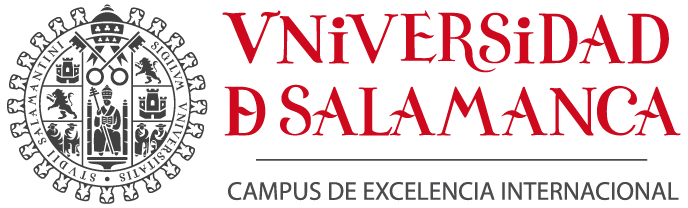 ACEPTACIÓN DE DIRECCIÓN DE TESIS DOCTORALProfesor/a Dr/Dra:  ___________________________________________________________________________D.N.I./ Pasaporte  _________________Departamento/Instituto  ______________________________________________________________________Correo electrónico    ____________________________________     Teléfono  _________________________MANIFIESTA que posee experiencia investigadora acreditada mediante el cumplimento de alguno de los requisitos establecidos por la Comisión de Doctorado de la Universidad de Salamanca en la Guía de Buenas Prácticas: criterios y directrices para la gestión académica de programas de Doctorado aprobada el 13 de octubre de 2011:Tener reconocido al menos un sexenio de actividad investigadora cuyo periodo evaluado incluya como mínimo uno de los últimos 7 añosSer o haber sido, en los últimos 5 años, investigador/a principal de un proyecto de investigación financiado mediante convocatoria públicaSer autor/coautor en los últimos 6 años de al menos 3 artículos científicos publicados en revistas incluidas en la JCR o de 3 contribuciones relevantes en el campo científico correspondiente de acuerdo con los criterios de la CNEAI o las Agencias de Calidad UniversitariaSer autor/coautor, en los últimos 6 años de una patente en explotaciónHaber dirigido en los últimos 5 años una tesis doctoral con contribución relevante en su campo científicoCualquier otro requisito que por la especialidad del ámbito científico pueda ser considerado de relevancia por la Comisión Académica del Programa de DoctoradoY, habiendo sido propuesto/a para dirigir la tesis doctoral de ___________________________________________________________________________________________EXPRESA SU ACEPTACIÓN____________________ , _____  de __________________  de _________        Fdo:  _________________________________                  